Private Howard Nutt146th Combat Engineer BattalionOmaha BeachDraft Registration Card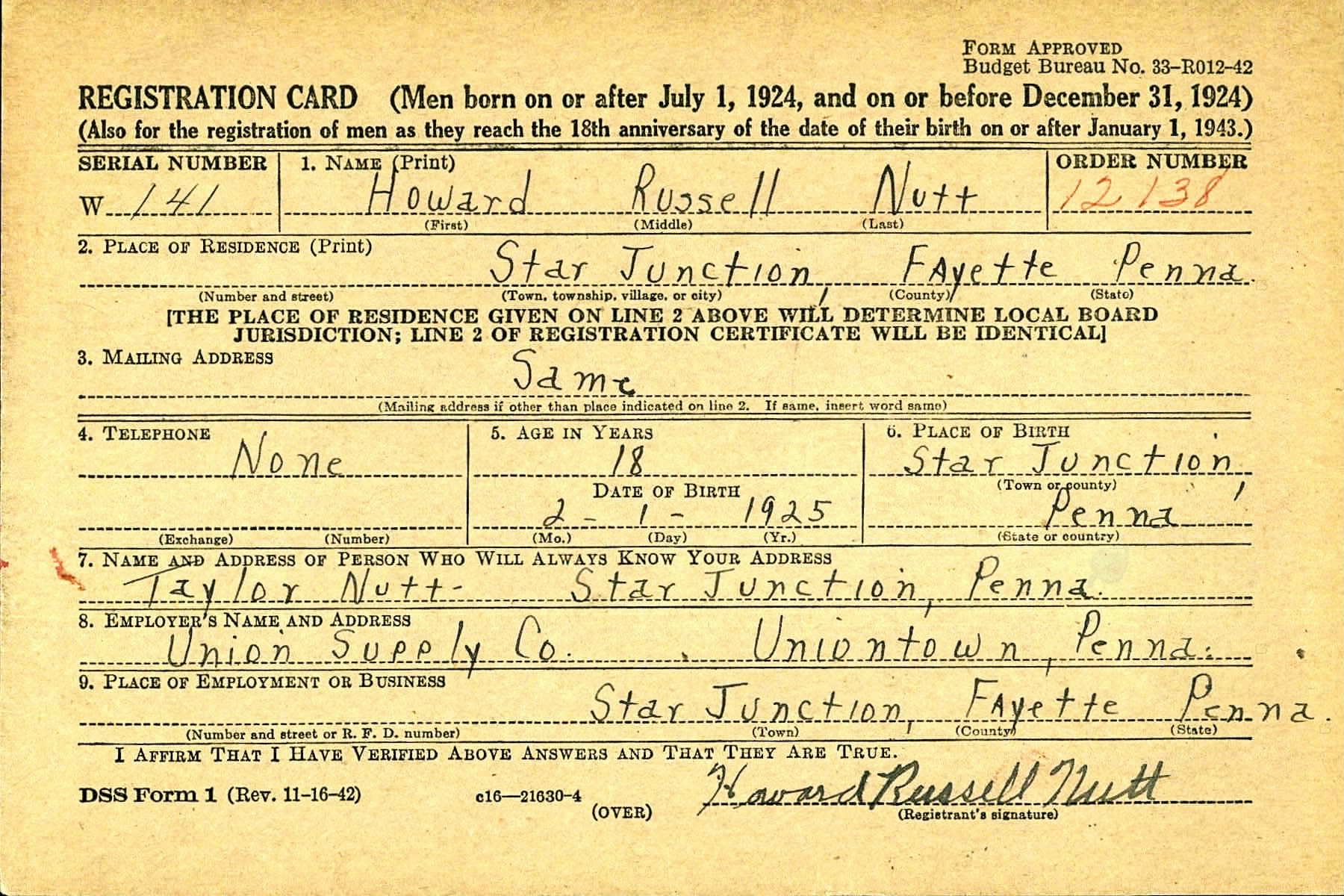 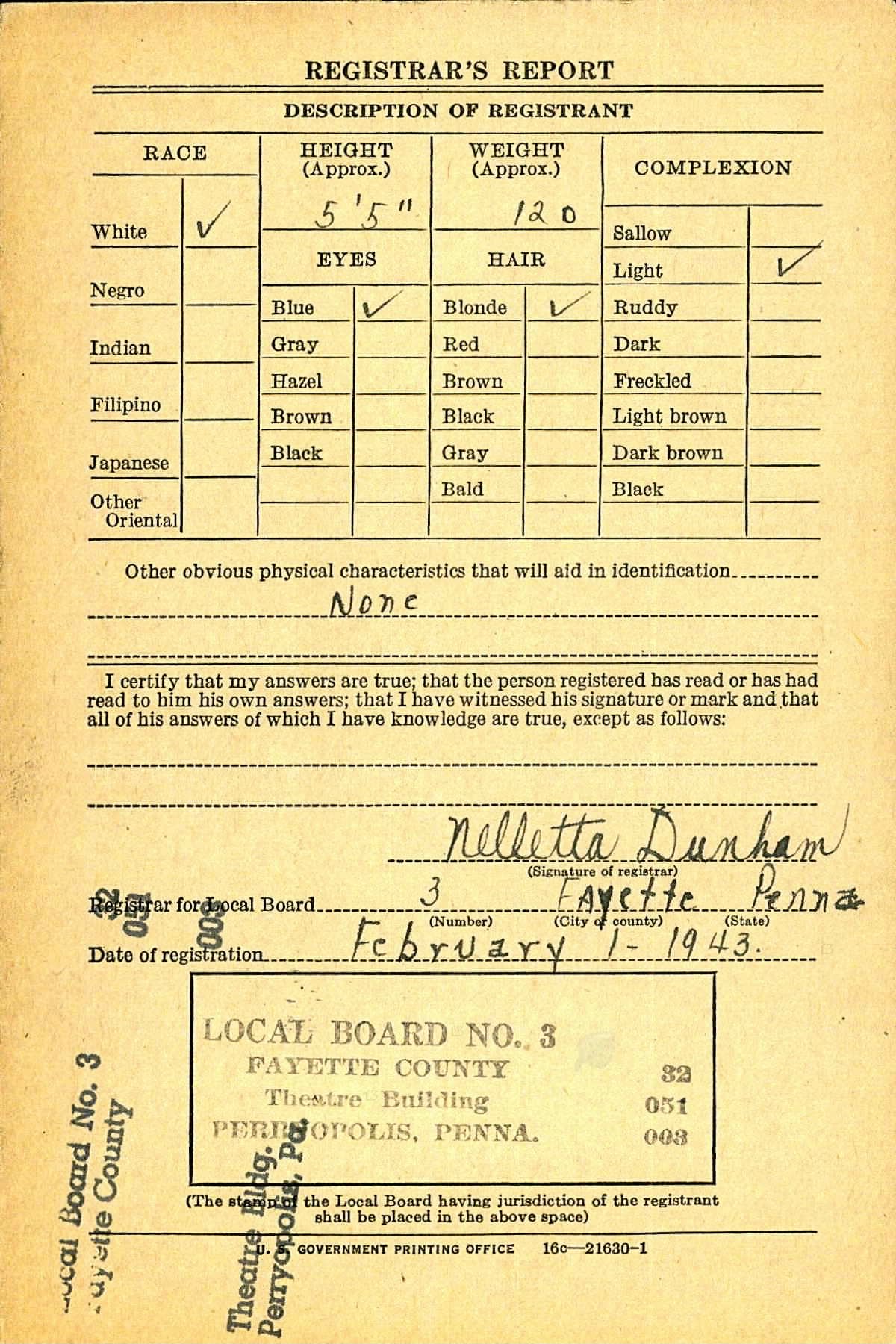 Cemetery Interment Form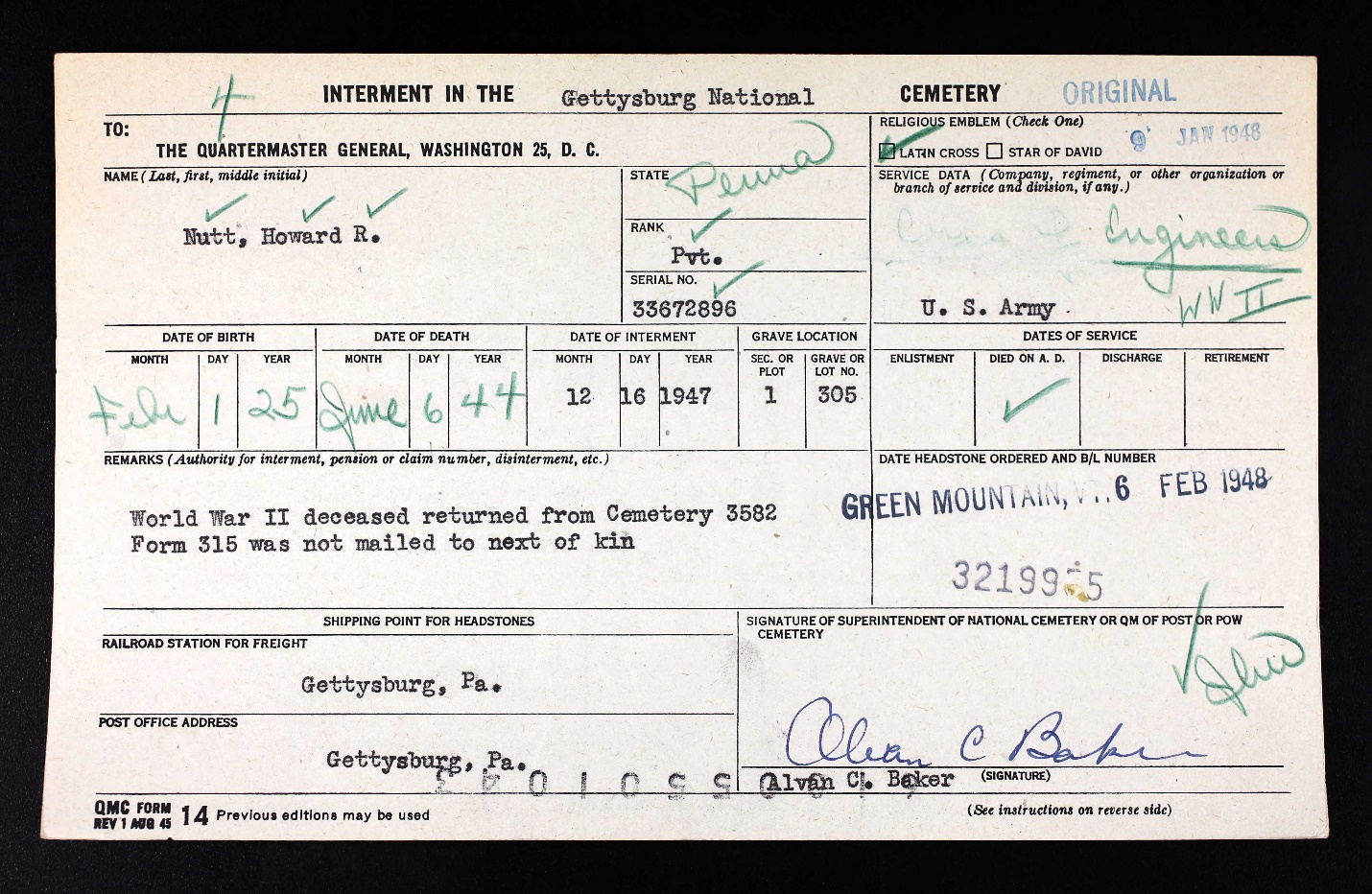 1940 Census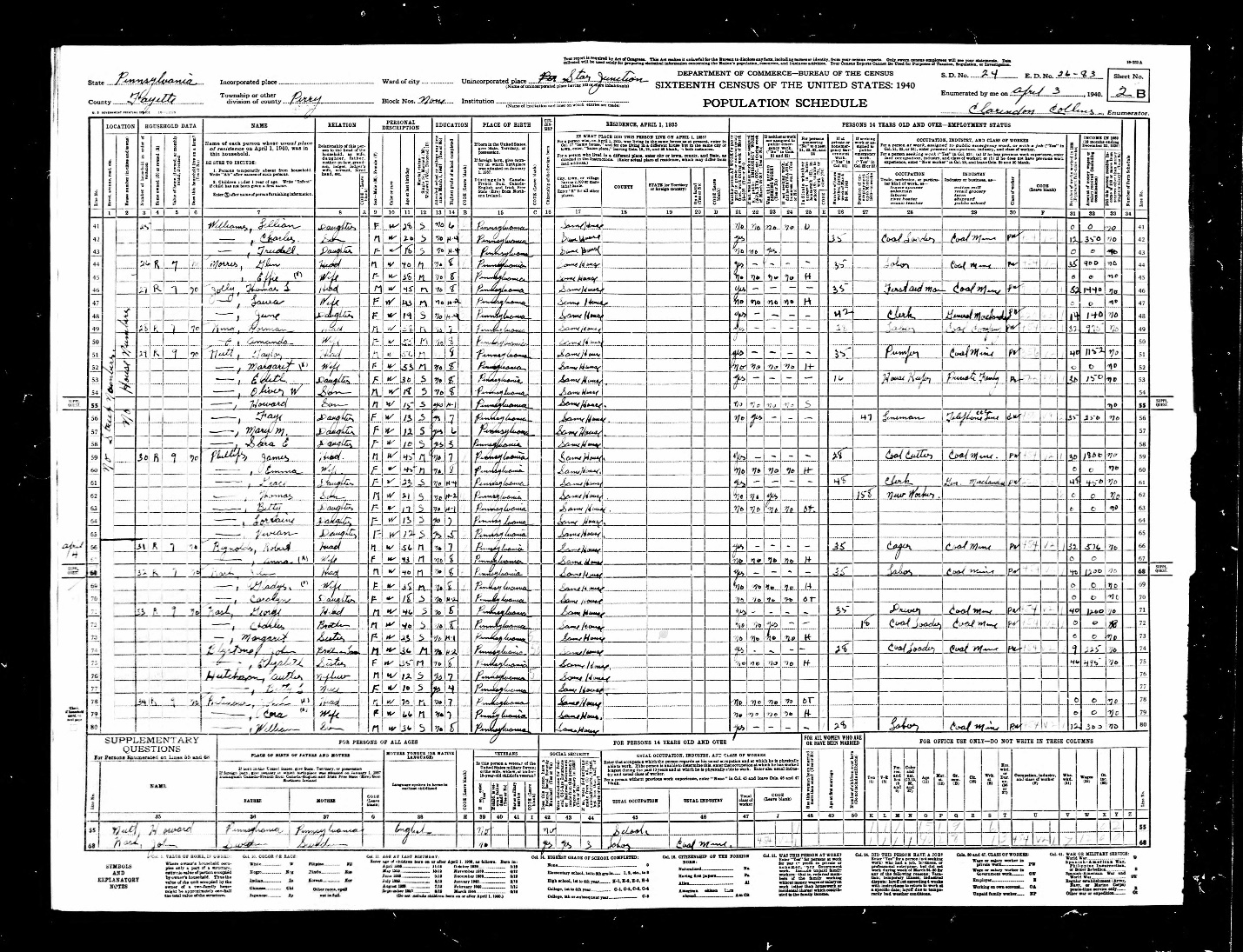 The Uniontown Morning Herald, February 17, 1944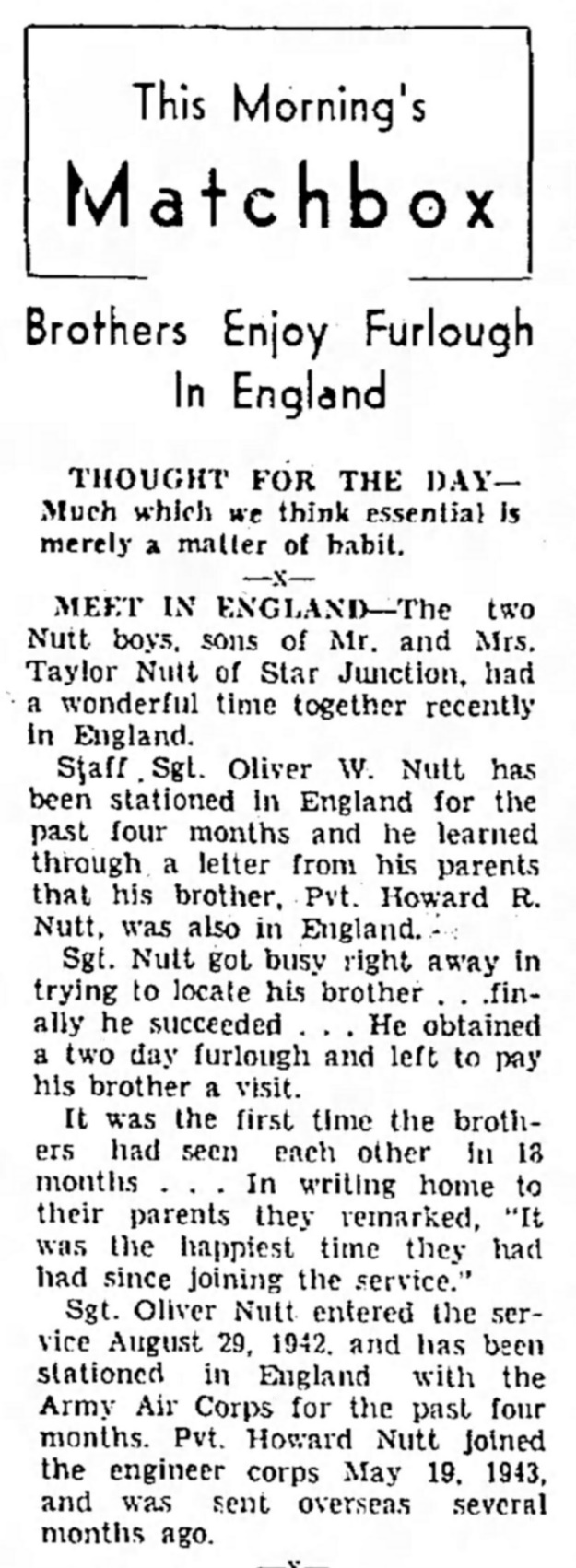 The Daily Courier, Connellsville, Pennsylvania, December 18, 1947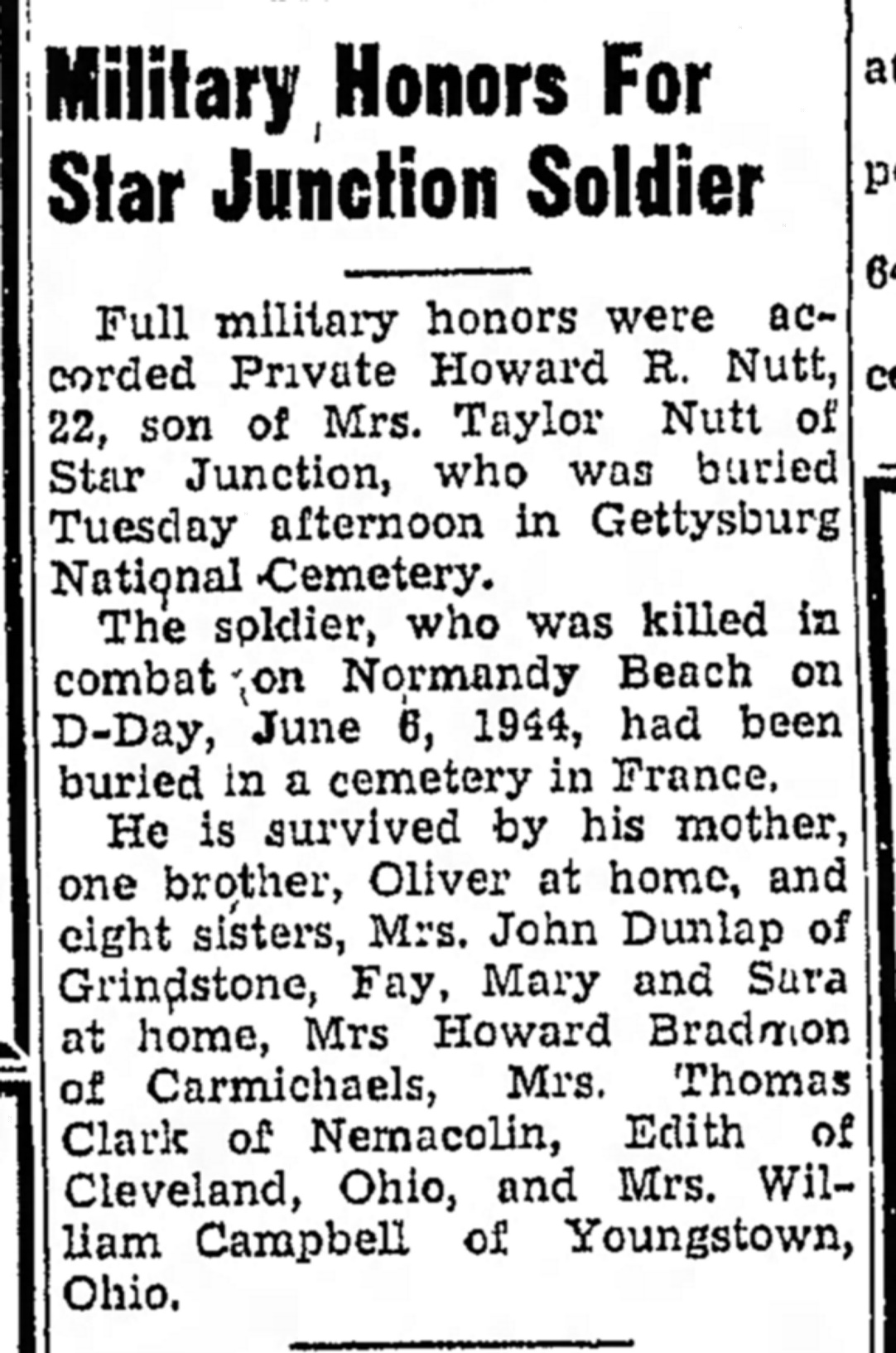 